OPIS PRZEDMIOTU ZAMÓWIENIA I WARUNKI DOSTAWYPrzedmiotem zamówienia jest dostawa radioprzemiennika:Przemiennik Mototola MOTOTRBO SLR 5500 VHF - 1 szt.,Parametry urządzenia.Wykonanie dostawyadres dostawy:  Komenda Wojewódzka Policji w Opolu, ul. Korfantego 2  
45-077 Opole, z dopiskiem Wydział Łączności i Informatyki,termin realizacji do 14 dni kalendarzowych od dnia otrzymania pisemnego zamówienia (faks, e-mail),w cenie oferty należy uwzględnić koszt dostawy pod w/w adres, w przypadku wysyłki sprzętu firmą kurierską do przesyłki należy dołączyć list przewozowy.Gwarancja.24 miesięcy gwarancji producenta,w trakcie obowiązywania gwarancji Wykonawca zapewnia na własny koszt transport uszkodzonego i naprawionego sprzętu, z i do siedziby Zamawiającego.Złożenie oferty przez Wykonawcę jest jednoznaczne z oświadczeniem, że:  jest on uprawniony oraz posiada niezbędne kwalifikacje do pełnej realizacji przedmiotu zamówienia,przedmiot zamówienia jest fabrycznie nowy, właściwej jakości i może być używany bez naruszania praw własności osób trzecich w tym praw patentowych 
i praw autorskich, zapakowany w oryginalnym, nieotwieranym i fabrycznie zaplombowanym opakowaniu, w ukompletowaniu producenta, z polskiej dystrybucji, przedmiot zamówienia spełnia normy przewidziane prawem polskim,jest on związany z ofertą przez okres 30 dni kalendarzowych.Podstawa płatności.Faktura VAT wystawiona zostanie przez Wykonawcę za dostarczone urządzenia.Fakturę należy wystawić na adres: Komenda Wojewódzka Policji w Opoluul. Korfantego 245 – 077 OpoleNIP 754-000-35-37Należność Wykonawcy płatna będzie z konta Zamawiającego przelewem na konto wskazane w fakturze w terminie do 30 dni od dnia dostarczenia faktury do siedziby Zamawiającego.Zamawiający informuje, że postępowanie nie musi zakończyć się złożeniem zamówienia.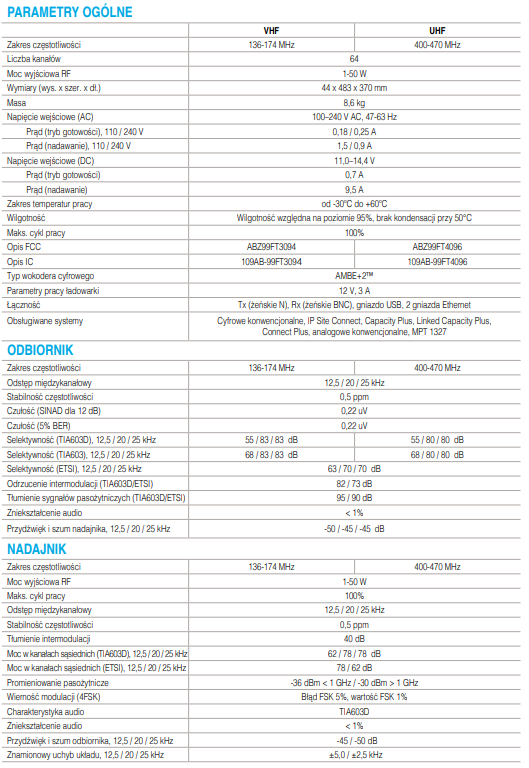 